Red Hall Primary School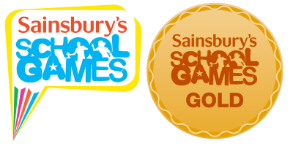 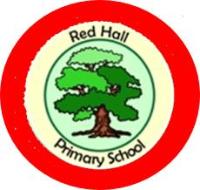 Headingley CrescentDarlingtonCo DurhamDL1 2ST Tel: 01325 254770www.redhallprimary.org.uk Email:admin@redhall.darlington.sch.uk Sports Premium Funding expenditure 2016/17Beginning in September 2013, all schools were given money which was ring fenced and only to be spent on improving the provision of sport in Primary Schools. The amount of money given to schools was dependent on the amount of children they had, aged 5 years old or over. The table below identifies our aims for last year and the impact this has on staff and children. Government InitiativesNumber Of Pupils and Sports Premium Received Number Of Pupils and Sports Premium Received Total number of pupils on roll208Number of pupils eligible for Sports premium135Total amount of Sports Premium Funding Received £8675Main Aims 2016/2017	ActionsImpactTo develop sports leaders. Children are to become proactive and lead more independently.Sports council to take ownership of events and proactively decide on more festivals / house competitionsRegular meetings are to take place. Children are to take ownership of bringing in their PE kits. Children to begin writing the newsletters with LS and NB100% of Sports Council children took part in weekly meetings within school. These were held by Nathan Beadle and Chloe Bright. All of Sports Council would gather information from all classes in school on a half termly basis, which included ideas for new PE sessions, ways of improving sessions and participation in PE. All members of sports council then fed these back to the PE team and these points were noted and acted on.In addition, every member of sports council had a role to play in the Sports Day, which they arranged for the whole school. Of the 22 children who are part of the Sports Council, 12 officiated this event and each station, 3 collected results and kept running totals of points etc, 7 helped children who needed further support. Each half term, 6 members of the Sports Council would update the display board in the gym and helped to complete write ups of the festivals which had been attended. These were then sent home to parents. A range of specialist equipment to be bought to allow children to develop an understanding of alternative sportsAlternative sports will be offered, as well as Fencing. GolfOrienteeringArcheryMany different opportunities for all children to have access to a minimum of one alternative sport per year.The Year 3 and 4 cohort took part in orienteering throughout the year. 14 children from UKS2 took part in golf lessons provided by school and then they represented the school in a Darlington Festival. Although they did not score highly, they tried their best and enjoyed this experience. Upper Key Stage 2 children took part in Hockey Sessions for free, provided by a local business. These sessions saw children developing a knowledge and understanding of a different sport. After school provision for parents and childrenMatch reports to parentsNewspaper articles about Red HallFacebook postsNewsletters to continue half termly.Afterschool clubs for parentsReceived a £8500 grant from the National Lottery, for a Cyber Coach dance system which is ready to use in the gym. The only condition of this grant is that a project is ran using the equipment. We will use this equipment to encourage parents to attend a club with their child. Parents vs children matches will also be a more regular occurrenceParent vs children matches happened termly. Although these were not well attended (Autumn Term – 24 parents, Spring Term – 19 parents, Summer Term – 46 parents), we received some lovely feedback from parents (See Big Book in school) 100% of the Sports Council worked in conjunction with the PE team to arrange this. Facebook was updated regularly by LS (PE lead) and feedback on these posts was very supportive and beneficial – see past Facebook posts and statuses. After each sports match (football, netball etc), parents would receive a match report, detailing the score and how children had played. This allowed parents to see their child’s developments, as some parents were unable to watch their child participate in ‘away’ matches.Although we tried on four occasions to ask the local paper to come and take photos of the Sports Provision and Sports Teams in Red Hall, they did not attend. This is something we will continue to work on into the next academic year. Using coaches to further upskill teaching staff. All staff to be given access to a PE specialist to see how lessons are structured and recognise how to stretch children to ensure the achieve their maximum potential Staff to recognise how to plan PE sessions and how to assess children’s progress Move to a more ‘team teaching’ approach to PE sessionsTrophies have been bought to be given out by PE coaches to their ‘PE Star of the Week’We have paid £4355 for a Gold Package to Sport Darlington, this entitles us to entry into all Darlington town eventsHalf termly evaluations showed that Graham (KS1 PE Coach) was well liked by staff and children (100% of staff and children) and 100% of children found his lessons beneficial and enjoyable. 100% of KS1 staff felt upskilled by GD’s teaching PE star of the week trophies have been given out in the Celebration assembly on Friday and this has helped to improve participation in PE (as stated in children’s questionnaires).There are 5 key indicators that schools should expect to see improvement across:There are 5 key indicators that schools should expect to see improvement across:There are 5 key indicators that schools should expect to see improvement across:1the engagement of all pupils in regular physical activity - the Chief Medical Officer guidelines recommend that all children and young people aged 5 to 18 engage in at least 60 minutes of physical activity a day, of which 30 minutes should be in school2the profile of PE and sport is raised across the school as a tool for whole-school improvement3increased confidence, knowledge and skills of all staff in teaching PE and sport4broader experience of a range of sports and activities offered to all pupils5increased participation in competitive sportMain Aims 2017 - 2018	Activities Impact Develop strategies to ensure children have access to 30 active minutes in school per day. Due to the release of the Government’s Obesity Strategy, we will be ensuring all children from Year 1 – Year 6 are given daily opportunities to take part in 30 active minutes. Children will all come in their PE kit on a Monday which will hopefully increase participation in PE sessions Improve the sports council, giving them a bigger role within schoolSports council to apply for their roleChildren to proactively sort out the equipment cupboard / write half termly newsletters / update the display board / collect in participation records Buy in specialist coaches to upskill teachers and support staff, in order to sustain PE provision, should the budget change in the futureStaff to work with the specialist coaches and be present during these sessions. All teachers to have the opportunity to team teach with a specialist coachDiscussions around planning and provision to take place regularlyChildren to access the full curriculum and be given specialist provision throughout the year.Work with children and parents to recognise the importance of healthy eating and maintaining a balanced dietParents events to be heldChildren to receive fruit on key sporting days to help replenish their energy.Improve participation in PE lessons in school and after school clubs (key focus groups each term and more for KS1)PE staff to monitor children who are attending after school clubs and look at key focus groups for the following half termKS1 pupils involved in after school clubs throughout the year.Attendance at regular SEND festivals Participate in a wider range of sports. Children to participate in different sportsInterschool competitions to be held with fencing, boccia and other inclusive sports.Children to participate in different sportsInterschool competitions to be held with fencing, boccia and other inclusive sports.